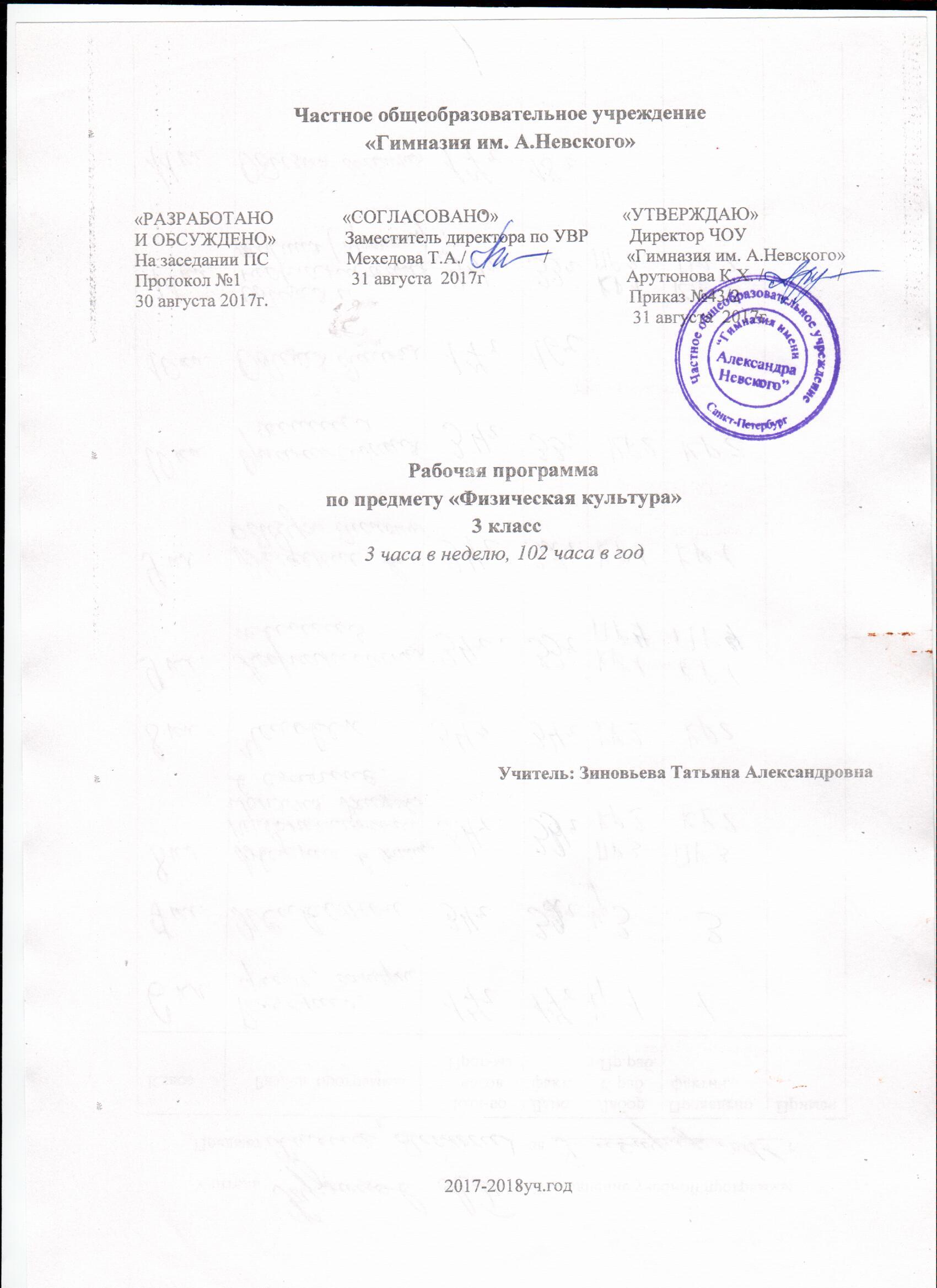 Частное общеобразовательное учреждение«Гимназия им. А.Невского»«РАЗРАБОТАНО               «СОГЛАСОВАНО»                           «УТВЕРЖДАЮ»И ОБСУЖДЕНО»               Заместитель директора по УВР         Директор ЧОУНа заседании ПС                 Мехедова Т.А./                 /                 «Гимназия им. А.Невского»Протокол №1                        31 августа  2017г                               Арутюнова К.Х. /                /                  30 августа 2017г.                                                                               Приказ №43/2                                                                                                             31 августа  2017г.  Рабочая программапо предмету «Физическая культура» 3 класс3 часа в неделю, 102 часа в годУчитель: Зиновьева Татьяна Александровна2017-2018уч.годПояснительная записка.
 	Рабочая программа по предмету «Физическая культура» 3 класс создана на основе следующих   нормативных                   документов и методических рекомендаций:Федерального  государственного стандарта  начального общего образования: утверждён приказом Министерства образования и науки Российской Федерации от 6 октября 2009 г. № 373Примерной образовательной программы  начального общего образованияФедерального перечня учебников, рекомендованных (допущенных)  МО и НРФ к использованию в образовательном процессе в общеобразовательных учреждениях, на 2012-2013 учебный год.   Приказ Министерства образования  и Науки Российской Федерации № 2885 от 27. 12. 2011г. «Об утверждении федеральных перечней учебников, рекомендованных (допущенных) к использованию в образовательном процессе в общеобразовательных учреждениях, реализующих образовательные программы общего образования и имеющих аккредитацию  на 2017-2018 учебный год».Учебного плана ЧОУ «Гимназия имени А. Невского» на 2017-2018 учебный год.		В настоящее время выдвинута важная задача – разработка проблем формирования нового человека. Одним из аспектов этой важной проблемы – воспитание всесторонне и гармонически развитого человека, является раскрытие закономерностей растущего, развивающегося организма ребёнка. Успешное решение этой задачи во многом зависит от правильной постановки физического воспитания, начиная с самого раннего возраста.        Совершенствование системы физического воспитания детей школьного возраста в настоящее время должно осуществляться за счет улучшения взаимосвязи ее основных звеньев и, прежде всего, ее ключевой формы – урока физической культуры. Цель  курса:формирование у учащихся начальной школы основ здорового образа жизни, развитие творческой самостоятельности посредством освоения двигательной деятельности.       Реализация данной цели связана с решением следующих образовательных задач:укрепление здоровья школьников посредством развития физических качеств и повышения функциональных возможностей жизнеобеспечивающих систем организма;совершенствование жизненно важных навыков и умений посредством обучения подвижным играм, физическим упражнениям и техническим действиям из базовых видов спорта;развитие интереса к самостоятельным занятиям физическими упражнениями, подвижным играм, формам активного отдыха и досуга; обучение простейшим способам контроля за физической нагрузкой, отдельными показателями физического развития и физической подготовленности.Общая характеристика предмета:       Во 3 классе акцент в содержании обучения смещается на освоение школьниками новых двигательных действий, применяемых в гимнастике, лыжных гонках, легкой атлетике и спортивных играх. Вместе с тем сохраняется в большом объеме обучение комплексам общеразвивающих физических упражнений разной функциональной направленности, подвижным играм, ориентированным на совершенствование жизненно важных навыков и умений.       Освоение учебного материала практических разделов программы сочетается с усвоением основ знаний и способов двигательной деятельности.       Программный материал, касающийся способов двигательной деятельности, предусматривает обучение школьников элементарным умениям самостоятельного контроля за своим физическим развитием и физической подготовленностью, оказания доврачебной помощи при легких травмах. Эти умения соотносятся в программе с соответствующими темами практического раздела и раздела учебных знаний.Содержание тем учебного курсаЗнания о физической культуреФизическая культура у народов Древней Руси. Связь физических упражнений с трудовой деятельностью. Виды физических упражнений (подводящие, общеразвивающие, соревновательные). Спортивные игры: футбол, волейбол, баскетбол. Физическая нагрузка и ее влияние на частоту сердечных сокращений (ЧСС). Закаливание организма (обливание, душ).Способы физкультурной деятельностиОсвоение комплексов общеразвивающих физических упражнений для развития основных физических качеств. Освоение подводящих упражнений для закрепления и совершенствования двигательных действий игры в футбол, волейбол, баскетбол. Развитие выносливости во время лыжных прогулок. Измерение частоты сердечных сокращений во время и после выполнения физических упражнений. Проведение элементарных соревнований  Физическое совершенствование   Гимнастика с основами акробатики       	Акробатические упражнения: кувырок назад до упора на коленях и до упора присев; мост из положения лежа на спине; прыжки со скакалкой с изменяющимся темпом ее вращения.Гимнастические упражнения прикладного характера: лазанье по канату (3 м) в два и три приема; передвижения и повороты на гимнастическом бревне.Легкая атлетикаПрыжки в длину и высоту с прямого разбега, согнув ноги.Лыжные гонкиПередвижения на лыжах: одновременный двухшажный ход, чередование одновременного двухшажного с попеременным двухшажным.Поворот переступанием.Подвижные игрыНа материале раздела «Гимнастика с основами акробатики»: «Парашютисты», «Догонялки на марше», «Увертывайся от мяча».На материале раздела «Легкая атлетика»: «Защита укрепления», «Стрелки», «Кто дальше бросит», «Ловишка, поймай ленту», «Метатели».На материале раздела «Лыжная подготовка»: «Быстрый лыжник», «За мной».На материале спортивных игр.Место учебного предмета в учебном планеЛогика изложения и содержание программы полностью  соответствуют требованиям федерального государственного стандарта начального образования. Примерная программа по предмету рассчитана на 102 часа. Базисный учебный план и региональный учебный план рассчитан на 102 часа. В учебном плане на изучение физической  культуры во 3 классе  отводится 3 часа в неделю, всего 102 часа в год. Расхождений по программе нет.Результаты освоения предметаЛичностные результаты        1. Формирование чувства гордости за свою Родину, российский народ и историю России; 3. Формирование уважительного отношения к иному мнению, истории и культуре других народов.4. Овладение начальными навыками адаптации в динамично изменяющемся и развивающемся мире.5. Развитие самостоятельности и личной ответственности за свои поступки, в том числе в информационной деятельности, на основе представлений о нравственных нормах, социальной справедливости и свободе.6. Формирование эстетических потребностей, ценностей и чувств.7. Развитие этических чувств, доброжелательности и эмоционально-нравственной отзывчивости, понимания и сопереживания чувствам других людей.8. Развитие навыков сотрудничества со взрослыми и сверстниками в различных социальных ситуациях, умения не создавать конфликтов и находить выходы из спорных ситуаций.9. Формирование установки на безопасный, здоровый образ жизни, мотивации к творческому труду, к работе на результат, бережному отношению к материальным и духовным ценностям.Метапредметные результаты1. Овладение способностью принимать и сохранять цели и задачи учебной деятельности, поиска средств её осуществления.2. Формирование умения планировать, контролировать и оценивать учебные действия в соответствии с поставленной задачей и условиями её реализации, определять наиболее эффективные способы достижения результата.3. Представлять физическую культуру как средство укрепления здоровья, физического развития и физической подготовки человека;4. Оказывать посильную помощь и моральную поддержку сверстникам при выполнении учебных заданий, доброжелательно и уважительно объяснять ошибки и способы их устранения;5. Организовывать и проводить со сверстниками подвижные игры и элементы соревнований, осуществлять их объективное судейство;6. Бережно обращаться с инвентарем и оборудованием, соблюдать требования техники безопасности к местам проведения;          7. Готовность конструктивно разрешать конфликты посредством учёта интересов сторон и сотрудничества.Предметные результаты 1. Формирование первоначальных представлений о единстве и многообразии физического совершенствования.    2. Понимание обучающимися того, что спорт представляет собой явление национальной культуры и основное средство человеческого  общения.    3. Сформированность позитивного отношения к показателям общей физической культуры и гражданской позиции человека.    4. Овладение первоначальными представлениями о нормах физической культуры.     5. Овладение учебными действиями физической культуры и формирование умения использовать знания для решения познавательных,            практических и коммуникативных задач.    6. Освоение первоначальных научных представлений о физической культуре.    7. Формирование умений опознавать и анализировать основные физические упражненияОжидаемые результаты формирования УУД к концу 3 классаЛичностные  УУДФормирование первоначальных представлений о значении физической культуры для укрепления здоровья человека, о физической культуре и здоровье как факторах успешной учебы и социализации.Формирование навыка систематического наблюдения за своим физическим состоянием, величиной физических нагрузок, данными мониторинга здоровья (рост, масса тела и др.), Показателями развития основных физических качеств (силы, быстроты, выносливости, координации, гибкости). Овладение умениями организовывать здоровьесберегающую жизнедеятельность (режим дня, утренняя зарядка, оздоровительные мероприятия, подвижные игры ). Активно включаться в общение и взаимодействие со сверстниками на принципах уважения и доброжелательности, взаимопомощи и сопереживания;Проявлять дисциплинированность, трудолюбие и упорство в достижении поставленных целей;Предметные УУДОпределять и кратко характеризовать физическую культуру как занятия физическими упражнениями, подвижными и спортивными играмиВыявлять различия в основных способах передвижения человека. Определять ситуации, требующие применения правил предупреждения травматизма.Определять состав спортивной одежды в зависимости от времени года и погодных условийСоставлять индивидуальный режим дня. Проявлять качества силы, координации и выносливости при выполнении акробатических упражнений и комбинаций отбирать и составлять комплексы упражнений для утренней зарядки и физкультминуток.Познавательные УУДОтвечать на простые вопросы учителя, находить нужную информацию в учебнике и дополнительной литературеОзнакомление с правилами самостоятельного отбора упражнений и их объединения в комплексыОсознание важности физического развитияМоделирование, выбор наиболее эффективных способов решения игровой ситуацииОсмысление правил безопасности (что можно делать и что опасно делать) при выполнении акробатических, гимнастических упражнений, комбинаций.Коммуникативные УУДУчаствовать в диалоге на урокУмение слушать и понимать другихФормирование умения составления комплексов упражненийФормирование способов взаимодействия с окружающим миром (вижу, говорю, чувствую,..)Формирование навыков контролировать свое физическое состояниеУмение объяснять свой выбор и игру.Формирование умения взаимодействовать в группах  (под руководством учителя) в процессе решения проблемной ситуации в игре.Умение объяснять ошибки при выполнении упражненийТаблица  уровня физической подготовленности:Учебно – методический комплекс «Перспектива»Учебник «Физическая культура». 3 класс.  А.П. Матвеев;  М. : «Просвещение», 2014.Рекомендовано МО и НРФПриказ Министерства образования № 2885 от 27. 12. 2011Физическая культура. А.П. Матвеев.3 класс. УМК «Перспектива»Учебно – методическое обеспечениедля педагога:Дереклеева Н.И. «Двигательные игры, тренинги и уроки здоровья 1-5 классы»,; Москва: «ВАКО»,2007.Дидактические материалы по основным разделам и темам учебного предмета «физическая культура», М., «Вако», 2006.Ковалько В.И. Поурочные разработки по физкультуре  3 класс. Москва, «Вако» 2006.Кофман Л.Б. Настольная книга учителя физической культуры. – М., Физкультура и спорт,  1998.Лях В.И., Зданевич А.А. Комплексная программа физического воспитания учащихся 1–11-х классов. – М.: Просвещение, 2008.Лях В.И. Мой друг – физкультура.  Учебник для учащихся 1-4 классов начальной школы. Москва «Просвещение» 2005.Лях В.И. Тесты в физическом воспитании школьников. Пособие для учителя Издательство Москва 1998.Стандарт  начального общего образования по физической культуре. М., 2004.Холодов Ж.К., Кузнецов В.С. Практикум по теории  и методики физического воспитания 2001.Школьникова  Н.В.,  Тарасова  М.В.  Я иду на урок. Книга для учителя физической культуры 1- 6 классы.  Издательство «Первое сентября», 2002.№№Разделы  и темыКоличество часов11Знания о физической культуреВ процессе урока22Подвижные игры с элементами спортивных игр45 ч.33Гимнастика с элементами акробатики12 ч.44Легкоатлетические упражнения20 ч55Лыжная подготовка20 ч.6.ПлаваниеПлавание5 ч.ИтогоИтого102 ч.Контрольные упражненияуровеньуровеньуровеньуровеньуровеньуровеньуровеньуровеньКонтрольные упражнениявысо-кийсреднийсреднийнизкийвысо-кийсреднийнизкийнизкийКонтрольные упражненияМальчикиМальчикиМальчикиМальчикиДевочкиДевочкиДевочкиДевочкиПодтягивание в висе лежа согнувшись, кол-во раз544312855Прыжок в длину с места, см150-160131-149131-149120-130143-152126-142115-125115-125Бег 1000 м, мин.с5.005.305.306.006.006.307.007.00Бег 30 м с высокого старта, с5,8-5,66,3-5,96,3-5,96,6-6,46,3-6,06,5-5,96,8-6,66,8-6,6Ходьба на лыжах 1 км, мин.с8.008.008.309.008.309.009.009.30Плавание 25 мБез учета времени любым способомБез учета времени любым способомБез учета времени любым способомБез учета времени любым способомБез учета времени любым способомБез учета времени любым способомБез учета времени любым способомБез учета времени любым способом№Тема урокаТема урокаТип урокаТип урокаТип урокаОборудованиеОборудованиеДеятельность учащихсяДеятельность учащихсяПланируемые результатыПланируемые результатыВид контроляВид контроляДатаДатаДатаДатаДата№Тема урокаТема урокаТип урокаТип урокаТип урокаОборудованиеОборудованиеДеятельность учащихсяДеятельность учащихсяПланируемые результатыПланируемые результатыВид контроляВид контроляПо плануПо плануПо плануФакт.Факт.1 четвертьЛегкая атлетика(12 часов)1 четвертьЛегкая атлетика(12 часов)1 четвертьЛегкая атлетика(12 часов)1 четвертьЛегкая атлетика(12 часов)1 четвертьЛегкая атлетика(12 часов)1 четвертьЛегкая атлетика(12 часов)1 четвертьЛегкая атлетика(12 часов)1 четвертьЛегкая атлетика(12 часов)1 четвертьЛегкая атлетика(12 часов)1 четвертьЛегкая атлетика(12 часов)1 четвертьЛегкая атлетика(12 часов)1 четвертьЛегкая атлетика(12 часов)1 четвертьЛегкая атлетика(12 часов)1 четвертьЛегкая атлетика(12 часов)1 четвертьЛегкая атлетика(12 часов)1 четвертьЛегкая атлетика(12 часов)1 четвертьЛегкая атлетика(12 часов)1 четвертьЛегкая атлетика(12 часов)1 четвертьЛегкая атлетика(12 часов)1Ходьба и бегИнструктаж по ТБ.Ходьба и бегИнструктаж по ТБ.ВводныйВводныйВводныйСкакалки, обручиСкакалки, обручиИнструктаж по ТБ. Бег на 30м. Бег с высоким подниманием бедра. Развитие скоростных качеств. Равномерный бег 6-минут  Инструктаж по ТБ. Бег на 30м. Бег с высоким подниманием бедра. Развитие скоростных качеств. Равномерный бег 6-минут  Правильно выполнять основные движения в ходьбе и беге. Бегать с максимальной скоростью до 60 м. Знать правила ТБ на уроках Л/АПравильно выполнять основные движения в ходьбе и беге. Бегать с максимальной скоростью до 60 м. Знать правила ТБ на уроках Л/АТекущийТекущий2Ходьба и бегБег на 30м.Ходьба и бегБег на 30м.КомбинированныйКомбинированныйКомбинированныйСкакалки, обручиСкакалки, обручиИнструктаж по ТБ. Бег на 30м. Бег с высоким подниманием бедра. Развитие скоростных качеств. Равномерный бег 6-минут  Инструктаж по ТБ. Бег на 30м. Бег с высоким подниманием бедра. Развитие скоростных качеств. Равномерный бег 6-минут  Правильно выполнять основные движения в ходьбе и беге. Бегать с максимальной скоростью до 60 м. Знать правила ТБ на уроках Л/АПравильно выполнять основные движения в ходьбе и беге. Бегать с максимальной скоростью до 60 м. Знать правила ТБ на уроках Л/АТекущийТекущий3Ходьба и бегБег на дистанцию400мХодьба и бегБег на дистанцию400мКомбинированныйКомбинированныйКомбинированныйСкакалки, обручиСкакалки, обручиБег на дистанцию 400 м. Подвижная игра «Вызов номера». Челночный бег 3х10.Бег на дистанцию 400 м. Подвижная игра «Вызов номера». Челночный бег 3х10.Правильно выполнять основные движения в ходьбе и беге. Бегать с максимальной скоростью до 60 м.Правильно выполнять основные движения в ходьбе и беге. Бегать с максимальной скоростью до 60 м.ТекущийТекущий4Ходьба и бег Челночный бег 3х10.Ходьба и бег Челночный бег 3х10.КомбинированныйКомбинированныйКомбинированныйСкакалки, обручиСкакалки, обручиБег на дистанцию 400 м. Подвижная игра «Вызов номера». Челночный бег 3х10.Бег на дистанцию 400 м. Подвижная игра «Вызов номера». Челночный бег 3х10.Правильно выполнять основные движения в ходьбе и беге. Бегать с максимальной скоростью до 60 м.Правильно выполнять основные движения в ходьбе и беге. Бегать с максимальной скоростью до 60 м.ТекущийТекущий5Ходьба и бег Бег с ускорением до 60 мХодьба и бег Бег с ускорением до 60 мКомбинированныйКомбинированныйКомбинированныйСкакалки, обручиСкакалки, обручиБег с ускорением до 60 м. ОРУ. Подвижная игра «Вызов номера». Развитие скоростных качеств.Бег с ускорением до 60 м. ОРУ. Подвижная игра «Вызов номера». Развитие скоростных качеств.Правильно выполнять основные движения в ходьбе и беге. Бегать с максимальной скоростью до 60 м. Знать понятие короткая дистанцияПравильно выполнять основные движения в ходьбе и беге. Бегать с максимальной скоростью до 60 м. Знать понятие короткая дистанцияТекущийТекущий6Ходьба и бегРазвитие скоростных качеств.Ходьба и бегРазвитие скоростных качеств.КомбинированныйКомбинированныйКомбинированныйСкакалки, обручи, набивные мячиСкакалки, обручи, набивные мячиБег с ускорением до 60 м. ОРУ. Подвижная игра «Вызов номера». Развитие скоростных качеств.Бег с ускорением до 60 м. ОРУ. Подвижная игра «Вызов номера». Развитие скоростных качеств.Правильно выполнять основные движения в ходьбе и беге. Бегать с максимальной скоростью до 60 м. Знать понятие короткая дистанцияПравильно выполнять основные движения в ходьбе и беге. Бегать с максимальной скоростью до 60 м. Знать понятие короткая дистанцияТекущийТекущий7ПрыжкиВыполнения прыжка в длину с разбега.ПрыжкиВыполнения прыжка в длину с разбега.КомбинированныйКомбинированныйКомбинированныйСкакалки, обручи, набивные мячиСкакалки, обручи, набивные мячиИзучение нового материала. Обучение технике выполнения прыжка в длину с разбега. ОРУ. Бег 30 м. Подвижная игра «Два мороза». Развитие скоростно-силовых качеств.Изучение нового материала. Обучение технике выполнения прыжка в длину с разбега. ОРУ. Бег 30 м. Подвижная игра «Два мороза». Развитие скоростно-силовых качеств.Правильно выполнять основные движения в прыжках. Правильно приземляться в яму на две ноги.Правильно выполнять основные движения в прыжках. Правильно приземляться в яму на две ноги.ТекущийТекущий8ПрыжкиПрыжки в длину с разбегаПрыжкиПрыжки в длину с разбегаКомбинированныйКомбинированныйКомбинированныйСкакалки, обручи, набивные мячиСкакалки, обручи, набивные мячиПрыжки в длину с разбега. Прыжок в длину с места(учет). ОРУ. Подвижная игра «Два мороза». Развитие скоростно-силовых качеств.Прыжки в длину с разбега. Прыжок в длину с места(учет). ОРУ. Подвижная игра «Два мороза». Развитие скоростно-силовых качеств.Правильно выполнять основные движения в прыжках. Правильно приземляться в яму на две ногиПравильно выполнять основные движения в прыжках. Правильно приземляться в яму на две ногиКонтрольКонтроль9ПрыжкиПрыжок в длину с места(учет).ПрыжкиПрыжок в длину с места(учет).КомбинированныйКомбинированныйКомбинированныйСкакалки, обручи, набивные мячиСкакалки, обручи, набивные мячиПрыжки в длину с разбега. Прыжок в длину с места(учет). ОРУ. Подвижная игра «Два мороза». Развитие скоростно-силовых качеств.Прыжки в длину с разбега. Прыжок в длину с места(учет). ОРУ. Подвижная игра «Два мороза». Развитие скоростно-силовых качеств.Правильно выполнять основные движения в прыжках. Правильно приземляться в яму на две ногиПравильно выполнять основные движения в прыжках. Правильно приземляться в яму на две ногиТекущийТекущий10Бросок малого мячаМетание малого мяча на дальность.Бросок малого мячаМетание малого мяча на дальность.КомбинированныйКомбинированныйКомбинированныйМалые набивные мячиМалые набивные мячиИзучение нового материала. Метание малого мяча на дальность. Подвижная игра «К своим флажкам» ОРУ. Развитие скоростно-силовых способностей.Изучение нового материала. Метание малого мяча на дальность. Подвижная игра «К своим флажкам» ОРУ. Развитие скоростно-силовых способностей.Правильно выполнять основные движения в метании. Метать различные предметы и мячи на дальность с места из различных положений.Правильно выполнять основные движения в метании. Метать различные предметы и мячи на дальность с места из различных положений.ТекущийТекущий11Бросок малого мячаМетание малого мяча на дальность.Бросок малого мячаМетание малого мяча на дальность.КомбинированныйКомбинированныйКомбинированныйМалые набивные мячиМалые набивные мячиМетание малого мяча на дальность (учет). Подвижная игра «К своим флажкам» ОРУ. Развитие скоростно-силовых способностей. Подвижные игры.Метание малого мяча на дальность (учет). Подвижная игра «К своим флажкам» ОРУ. Развитие скоростно-силовых способностей. Подвижные игры.Правильно выполнять основные движения в метании. Метать различные предметы и мячи на дальность с места из различных положенийПравильно выполнять основные движения в метании. Метать различные предметы и мячи на дальность с места из различных положенийКонтрольКонтроль12Бросок малого мячаПодвижные игры.Бросок малого мячаПодвижные игры.КомбинированныйКомбинированныйКомбинированныйМалые набивные мячиМалые набивные мячиМетание малого мяча на дальность (учет). Подвижная игра «К своим флажкам» ОРУ. Развитие скоростно-силовых способностей. Подвижные игры.Метание малого мяча на дальность (учет). Подвижная игра «К своим флажкам» ОРУ. Развитие скоростно-силовых способностей. Подвижные игры.Правильно выполнять основные движения в метании. Метать различные предметы и мячи на дальность с места из различных положенийПравильно выполнять основные движения в метании. Метать различные предметы и мячи на дальность с места из различных положенийТекущийТекущийПодвижные игры с элементами игры баскетбол(15 часов)Подвижные игры с элементами игры баскетбол(15 часов)Подвижные игры с элементами игры баскетбол(15 часов)Подвижные игры с элементами игры баскетбол(15 часов)Подвижные игры с элементами игры баскетбол(15 часов)Подвижные игры с элементами игры баскетбол(15 часов)Подвижные игры с элементами игры баскетбол(15 часов)Подвижные игры с элементами игры баскетбол(15 часов)Подвижные игры с элементами игры баскетбол(15 часов)Подвижные игры с элементами игры баскетбол(15 часов)Подвижные игры с элементами игры баскетбол(15 часов)Подвижные игры с элементами игры баскетбол(15 часов)Подвижные игры с элементами игры баскетбол(15 часов)Подвижные игры с элементами игры баскетбол(15 часов)Подвижные игры с элементами игры баскетбол(15 часов)Подвижные игры с элементами игры баскетбол(15 часов)Подвижные игры с элементами игры баскетбол(15 часов)Подвижные игры с элементами игры баскетбол(15 часов)Подвижные игры с элементами игры баскетбол(15 часов)13Бросок мяча с места. Остановка прыжком с двух шагов. Бросок мяча с места. Остановка прыжком с двух шагов. Бросок мяча с места. Остановка прыжком с двух шагов. КомбинированныйКомбинированныйБаскетбольные мячи, скакалкиБаскетбольные мячи, скакалкиБросок мяча с места. Остановка прыжком с двух шагов. Игра «День, ночь».Бросок мяча с места. Остановка прыжком с двух шагов. Игра «День, ночь».Уметь играть в подвижные игры с бегом, прыжками, метаниямиУметь играть в подвижные игры с бегом, прыжками, метаниямиТекущийТекущий14Бросок мяча с места. Остановка прыжком с двух шагов. Бросок мяча с места. Остановка прыжком с двух шагов. Бросок мяча с места. Остановка прыжком с двух шагов. КомбинированныйКомбинированныйБаскетбольные мячи, скакалкиБаскетбольные мячи, скакалкиБросок мяча с места. Остановка прыжком с двух шагов. Игра «День, ночь».Бросок мяча с места. Остановка прыжком с двух шагов. Игра «День, ночь».Уметь играть в подвижные игры с бегом, прыжками, метаниямиУметь играть в подвижные игры с бегом, прыжками, метаниямиТекущийТекущий15Броски мяча двумя руками стоя на месте, мяч сзади за головой. Броски мяча двумя руками стоя на месте, мяч сзади за головой. Броски мяча двумя руками стоя на месте, мяч сзади за головой. КомбинированныйКомбинированныйБаскетбольные мячи, скакалкиБаскетбольные мячи, скакалкиБроски мяча двумя руками стоя на месте, мяч сзади за головой. Подвижная игра «Попади в кольцо».Броски мяча двумя руками стоя на месте, мяч сзади за головой. Подвижная игра «Попади в кольцо».Уметь играть в подвижные игры с бегом, прыжками, метаниямиУметь играть в подвижные игры с бегом, прыжками, метаниямиТекущийТекущий16Броски мяча двумя руками стоя на месте, мяч сзади за головой. Броски мяча двумя руками стоя на месте, мяч сзади за головой. Броски мяча двумя руками стоя на месте, мяч сзади за головой. КомбинированныйКомбинированныйБаскетбольные мячи, скакалкиБаскетбольные мячи, скакалкиБроски мяча двумя руками стоя на месте, мяч сзади за головой. Подвижная игра «Попади в кольцо».Броски мяча двумя руками стоя на месте, мяч сзади за головой. Подвижная игра «Попади в кольцо».Уметь играть в подвижные игры с бегом, прыжками, метаниямиУметь играть в подвижные игры с бегом, прыжками, метаниямиТекущийТекущий17Ведение мяча на месте. Остановка прыжком. Ведение мяча на месте. Остановка прыжком. Ведение мяча на месте. Остановка прыжком. КомбинированныйКомбинированныйБаскетбольные мячи, скакалкиБаскетбольные мячи, скакалкиВедение мяча на месте. Остановка прыжком. Подвижная игра «Борьба за мяч».Ведение мяча на месте. Остановка прыжком. Подвижная игра «Борьба за мяч».Уметь играть в подвижные игры с бегом, прыжками, метаниямиУметь играть в подвижные игры с бегом, прыжками, метаниямиТекущийТекущий18Ведение мяча на месте. Остановка прыжком. Ведение мяча на месте. Остановка прыжком. Ведение мяча на месте. Остановка прыжком. КомбинированныйКомбинированныйБаскетбольные мячи, скакалкиБаскетбольные мячи, скакалкиВедение мяча на месте. Остановка прыжком. Подвижная игра «Борьба за мяч».Ведение мяча на месте. Остановка прыжком. Подвижная игра «Борьба за мяч».Уметь играть в подвижные игры с бегом, прыжками, метаниямиУметь играть в подвижные игры с бегом, прыжками, метаниямиТекущийТекущий19Ведение мяча в движении вокруг стоек. Броски мяча двумя руками стоя на месте, мяч сзади за головой.Ведение мяча в движении вокруг стоек. Броски мяча двумя руками стоя на месте, мяч сзади за головой.Ведение мяча в движении вокруг стоек. Броски мяча двумя руками стоя на месте, мяч сзади за головой.КомбинированныйКомбинированныйБаскетбольные мячи, скакалкиБаскетбольные мячи, скакалкиВедение мяча в движении вокруг стоек. Броски мяча двумя руками стоя на месте, мяч сзади за головой.Ведение мяча в движении вокруг стоек. Броски мяча двумя руками стоя на месте, мяч сзади за головой.Уметь играть в подвижные игры с бегом, прыжками, метаниямиУметь играть в подвижные игры с бегом, прыжками, метаниямиТекущийТекущий20Ведение мяча в движении вокруг стоек. Броски мяча двумя руками стоя на месте, мяч сзади за головой.Ведение мяча в движении вокруг стоек. Броски мяча двумя руками стоя на месте, мяч сзади за головой.Ведение мяча в движении вокруг стоек. Броски мяча двумя руками стоя на месте, мяч сзади за головой.КомбинированныйКомбинированныйБаскетбольные мячи, скакалкиБаскетбольные мячи, скакалкиВедение мяча в движении вокруг стоек. Броски мяча двумя руками стоя на месте, мяч сзади за головой.Ведение мяча в движении вокруг стоек. Броски мяча двумя руками стоя на месте, мяч сзади за головой.Уметь играть в подвижные игры с бегом, прыжками, метаниямиУметь играть в подвижные игры с бегом, прыжками, метаниямиТекущийТекущий21Ловля и передача мяча двумя руками от груди. Ведение мяча. Ловля и передача мяча двумя руками от груди. Ведение мяча. Ловля и передача мяча двумя руками от груди. Ведение мяча. КомбинированныйКомбинированныйБаскетбольные мячи, скакалкиБаскетбольные мячи, скакалкиЛовля и передача мяча двумя руками от груди. Ведение мяча. Игра « Борьба за мяч».Ловля и передача мяча двумя руками от груди. Ведение мяча. Игра « Борьба за мяч».Уметь играть в подвижные игры с бегом, прыжками.Уметь играть в подвижные игры с бегом, прыжками.ТекущийТекущий22Ловля и передача мяча двумя руками от груди. Ведение мяча. Ловля и передача мяча двумя руками от груди. Ведение мяча. Ловля и передача мяча двумя руками от груди. Ведение мяча. КомбинированныйКомбинированныйБаскетбольные мячи, скакалкиБаскетбольные мячи, скакалкиЛовля и передача мяча двумя руками от груди. Ведение мяча. Игра « Борьба за мяч».Ловля и передача мяча двумя руками от груди. Ведение мяча. Игра « Борьба за мяч».Уметь играть в подвижные игры с бегом, прыжками.Уметь играть в подвижные игры с бегом, прыжками.ТекущийТекущий23Ловля и передача мяча двумя руками от груди. Ведение мяча.Ловля и передача мяча двумя руками от груди. Ведение мяча.Ловля и передача мяча двумя руками от груди. Ведение мяча.КомбинированныйКомбинированныйБаскетбольные мячи, скакалкиБаскетбольные мячи, скакалкиЛовля и передача мяча двумя руками от груди. Ведение мяча. Игра « Борьба за мяч».Ловля и передача мяча двумя руками от груди. Ведение мяча. Игра « Борьба за мяч».Уметь играть в подвижные игры с бегом, прыжками. Уметь играть в подвижные игры с бегом, прыжками. ТекущийТекущий24Ведение мяча вокруг стоек. Ловля и передача мяча двумя руками от груди.Ведение мяча вокруг стоек. Ловля и передача мяча двумя руками от груди.Ведение мяча вокруг стоек. Ловля и передача мяча двумя руками от груди.КомбинированныйКомбинированныйБаскетбольные мячи, скакалкиБаскетбольные мячи, скакалкиВедение мяча вокруг стоек. Ловля и передача мяча двумя руками от груди. Игра «Борьба за мяч».Ведение мяча вокруг стоек. Ловля и передача мяча двумя руками от груди. Игра «Борьба за мяч».Уметь играть в подвижные игры с бегом, прыжками.Уметь играть в подвижные игры с бегом, прыжками.ТекущийТекущий25Ведение мяча вокруг стоек. Ловля и передача мяча двумя руками от грудиВедение мяча вокруг стоек. Ловля и передача мяча двумя руками от грудиВедение мяча вокруг стоек. Ловля и передача мяча двумя руками от грудиКомбинированныйКомбинированныйБаскетбольные мячи, скакалкиБаскетбольные мячи, скакалкиВедение мяча вокруг стоек. Ловля и передача мяча двумя руками от груди. Игра «Борьба за мяч».Ведение мяча вокруг стоек. Ловля и передача мяча двумя руками от груди. Игра «Борьба за мяч».Уметь играть в подвижные игры с бегом, прыжками.Уметь играть в подвижные игры с бегом, прыжками.ТекущийТекущий26Спортивные игры с мячом.Спортивные игры с мячом.Спортивные игры с мячом.КомбинированныйКомбинированныйБаскетбольные мячи, скакалкиБаскетбольные мячи, скакалкиСпортивные игры с мячом.Спортивные игры с мячом.ТекущийТекущий27Спортивные игры с мячом.Спортивные игры с мячом.Спортивные игры с мячом.КомбинированныйКомбинированныйБаскетбольные мячи, скакалкиБаскетбольные мячи, скакалкиСпортивные игры с мячом.Спортивные игры с мячом.ТекущийТекущий28Акробатика
Строевые упражненияИнструктаж по ТБАкробатика
Строевые упражненияИнструктаж по ТБАкробатика
Строевые упражненияИнструктаж по ТБКомбинированныйКомбинированныйБольшие и малые мячиБольшие и малые мячиОсновная стойка. Построение в колонну по одному, в 2 шеренги. ОРУ с большими и малыми мячами.
Игра «Охотники и утки». Развитие координационных способностей. Инструктаж по ТБОсновная стойка. Построение в колонну по одному, в 2 шеренги. ОРУ с большими и малыми мячами.
Игра «Охотники и утки». Развитие координационных способностей. Инструктаж по ТБУметь выполнять строевые команды. Уметь выполнять акробатические элементы раздельно и комбинацииУметь выполнять строевые команды. Уметь выполнять акробатические элементы раздельно и комбинацииТекущийТекущий29Акробатика
Строевые упражненияКувырок назад до упора на коленях.Акробатика
Строевые упражненияКувырок назад до упора на коленях.Акробатика
Строевые упражненияКувырок назад до упора на коленях.КомбинированныйКомбинированныйБольшие и малые мячи, скакалкиБольшие и малые мячи, скакалкиКомплексный. Основная стойка. Построение в колонну по одному и в шеренгу, в круг.
Обучение кувырка назад до упора на коленях. Комплексный. Основная стойка. Построение в колонну по одному и в шеренгу, в круг.
Обучение кувырка назад до упора на коленях. Уметь выполнять строевые команды. Уметь выполнять акробатические элементы раздельно и комбинацииУметь выполнять строевые команды. Уметь выполнять акробатические элементы раздельно и комбинацииТекущийТекущий30Акробатика
Строевые упражненияКувырок назад до упора на коленях. Акробатика
Строевые упражненияКувырок назад до упора на коленях. Акробатика
Строевые упражненияКувырок назад до упора на коленях. КомбинированныйКомбинированныйБольшие и малые мячи, скакалкиБольшие и малые мячи, скакалкиОсновная стойка. Стойка на лопатках согнув ноги из положения  лежа на спине. Кувырок назад до упора на коленях.  Развитие координационных способностей. Основная стойка. Стойка на лопатках согнув ноги из положения  лежа на спине. Кувырок назад до упора на коленях.  Развитие координационных способностей. Уметь выполнять строевые команды. Уметь выполнять акробатические элементы раздельно и комбинацииУметь выполнять строевые команды. Уметь выполнять акробатические элементы раздельно и комбинацииТекущийТекущий31Акробатика
Строевые упражненияКувырок вперед в группировке.Акробатика
Строевые упражненияКувырок вперед в группировке.Акробатика
Строевые упражненияКувырок вперед в группировке.КомбинированныйКомбинированныйБольшие и малые мячи, скакалкиБольшие и малые мячи, скакалкиОсновная стойка. Построение в колонну по одному и в шеренгу. Кувырок вперед в группировке. Основная стойка. Построение в колонну по одному и в шеренгу. Кувырок вперед в группировке. Уметь выполнять строевые команды. Уметь выполнять акробатические элементы раздельно и комбинацииУметь выполнять строевые команды. Уметь выполнять акробатические элементы раздельно и комбинацииТекущийТекущий32Равновесие
Строевые упражненияХодьба по гимнастической скамейке.Равновесие
Строевые упражненияХодьба по гимнастической скамейке.Равновесие
Строевые упражненияХодьба по гимнастической скамейке.КомбинированныйКомбинированныйГимнастическая скамейкаГимнастическая скамейкаОсновная стойка. Стойка на лопатках согнув ноги из положения  лежа на спине. Учет. « Мост» из положения  лежа на спине. Ходьба по гимнастической скамейке. Игра «Змейка». Основная стойка. Стойка на лопатках согнув ноги из положения  лежа на спине. Учет. « Мост» из положения  лежа на спине. Ходьба по гимнастической скамейке. Игра «Змейка». Уметь выполнять строевые упражнения. Уметь выполнять упражнения в равновесии.Уметь выполнять строевые упражнения. Уметь выполнять упражнения в равновесии.КонтрольКонтроль33Равновесие
Строевые упражненияХодьба по гимнастической скамейке.Равновесие
Строевые упражненияХодьба по гимнастической скамейке.Равновесие
Строевые упражненияХодьба по гимнастической скамейке.КомбинированныйКомбинированныйГимнастическая скамейкаГимнастическая скамейка Кувырок назад до упора присев. «Мост» из положения лежа на спине. Ходьба по гимнастической скамейке. Перешагивание через мячи. Игра «змейка». Развитие координационных способностей. Кувырок назад до упора присев. «Мост» из положения лежа на спине. Ходьба по гимнастической скамейке. Перешагивание через мячи. Игра «змейка». Развитие координационных способностей.Уметь выполнять строевые упражнения. Уметь выполнять упражнения в равновесии.Уметь выполнять строевые упражнения. Уметь выполнять упражнения в равновесии.ТекущийТекущий34Равновесие
Строевые упражненияПерешагивание через мячиРавновесие
Строевые упражненияПерешагивание через мячиРавновесие
Строевые упражненияПерешагивание через мячиКомбинированныйКомбинированныйГимнастическая скамейка, большие и малые мячи, скакалкиГимнастическая скамейка, большие и малые мячи, скакалкиКувырок назад до упора присев. Кувырок вперед в группировке. Учет. Ходьба по гимнастической скамейке. Перешагивание через мячи. Игра «Что изменилось». Развитие координационных способностей.Кувырок назад до упора присев. Кувырок вперед в группировке. Учет. Ходьба по гимнастической скамейке. Перешагивание через мячи. Игра «Что изменилось». Развитие координационных способностей.Уметь выполнять строевые упражнения. Уметь выполнять упражнения в равновесии.Уметь выполнять строевые упражнения. Уметь выполнять упражнения в равновесии.КонтрольКонтроль35Равновесие
Строевые упражненияПерешагивание через мячиРавновесие
Строевые упражненияПерешагивание через мячиРавновесие
Строевые упражненияПерешагивание через мячиКомбинированныйКомбинированныйБольшие и малые мячи, скакалки, гимнастическая скамейкаБольшие и малые мячи, скакалки, гимнастическая скамейкаКувырок назад до упора присев. Учет. Прыжки на скакалке с изменяющим темпом ее вращения. Ходьба по гимнастической скамейке. Кувырок назад до упора присев. Учет. Прыжки на скакалке с изменяющим темпом ее вращения. Ходьба по гимнастической скамейке. Уметь выполнять строевые упражнения. Уметь выполнять упражнения в равновесии.Уметь выполнять строевые упражнения. Уметь выполнять упражнения в равновесии.КонтрольКонтроль36Опорный прыжок, лазаниеОпорный прыжок, лазаниеОпорный прыжок, лазаниеКомбинированныйКомбинированныйБольшие и малые мячи, скакалки, гимнастическая скамейкаБольшие и малые мячи, скакалки, гимнастическая скамейкаИзучение нового материала. Лазание по гимнастической стенке в упоре присев. ОРУ в движении.  Перелезание через коня. Игра «Ниточка и иголочка». Развитие силовых способностей.Изучение нового материала. Лазание по гимнастической стенке в упоре присев. ОРУ в движении.  Перелезание через коня. Игра «Ниточка и иголочка». Развитие силовых способностей.Уметь  лазать по гимнастической стенке. Выполнять опорный прыжокУметь  лазать по гимнастической стенке. Выполнять опорный прыжокТекущийТекущий37Опорный прыжок, лазаниеОпорный прыжок, лазаниеОпорный прыжок, лазаниеКомбинированныйКомбинированныйБольшие и малые мячи, скакалки, гимнастическая скамейкаБольшие и малые мячи, скакалки, гимнастическая скамейкаПередвижения и повороты на гимнастической скамейке. Перелезание через коня. Игра «Ниточка и иголочка». Передвижения и повороты на гимнастической скамейке. Перелезание через коня. Игра «Ниточка и иголочка». Уметь  лазать по гимнастической стенке. Выполнять опорный прыжокУметь  лазать по гимнастической стенке. Выполнять опорный прыжокТекущийТекущий38Опорный прыжок, лазаниеОпорный прыжок, лазаниеОпорный прыжок, лазаниеКомбинированныйКомбинированныйБольшие и малые мячи, скакалки, гимнастическая скамейка, гимнастические матыБольшие и малые мячи, скакалки, гимнастическая скамейка, гимнастические матыЛазание по гимнастической стенке. Подтягивание лежа на животе по  гимнастической скамейке.  Перелезание через горку матов. ОРУ в движении.  Перелезание через коня. Игра «Ниточка и иголочка». Развитие силовых способностей.Лазание по гимнастической стенке. Подтягивание лежа на животе по  гимнастической скамейке.  Перелезание через горку матов. ОРУ в движении.  Перелезание через коня. Игра «Ниточка и иголочка». Развитие силовых способностей.Уметь  лазать по гимнастической стенке. Выполнять опорный прыжокУметь  лазать по гимнастической стенке. Выполнять опорный прыжокТекущийТекущий39Опорный прыжок, лазаниеОпорный прыжок, лазаниеОпорный прыжок, лазаниеКомбинированныйКомбинированныйБольшие и малые мячи, скакалки, гимнастическая скамейка, гимнастические матыБольшие и малые мячи, скакалки, гимнастическая скамейка, гимнастические матыЛазание по гимнастической стенке. Подтягивание лежа на животе по  гимнастической скамейке.  Перелезание через горку матов. ОРУ в движении.  Перелезание  через коня. Игра «Ниточка и иголочка». Развитие силовых способностей.Лазание по гимнастической стенке. Подтягивание лежа на животе по  гимнастической скамейке.  Перелезание через горку матов. ОРУ в движении.  Перелезание  через коня. Игра «Ниточка и иголочка». Развитие силовых способностей.Уметь  лазать по гимнастической стенке. Выполнять опорный прыжокУметь  лазать по гимнастической стенке. Выполнять опорный прыжокТекущийТекущийПодвижные игры с элементами  игры волейбол(9 часов)Подвижные игры с элементами  игры волейбол(9 часов)Подвижные игры с элементами  игры волейбол(9 часов)Подвижные игры с элементами  игры волейбол(9 часов)Подвижные игры с элементами  игры волейбол(9 часов)Подвижные игры с элементами  игры волейбол(9 часов)Подвижные игры с элементами  игры волейбол(9 часов)Подвижные игры с элементами  игры волейбол(9 часов)Подвижные игры с элементами  игры волейбол(9 часов)Подвижные игры с элементами  игры волейбол(9 часов)Подвижные игры с элементами  игры волейбол(9 часов)Подвижные игры с элементами  игры волейбол(9 часов)Подвижные игры с элементами  игры волейбол(9 часов)Подвижные игры с элементами  игры волейбол(9 часов)Подвижные игры с элементами  игры волейбол(9 часов)Подвижные игры с элементами  игры волейбол(9 часов)Подвижные игры с элементами  игры волейбол(9 часов)Подвижные игры с элементами  игры волейбол(9 часов)Подвижные игры с элементами  игры волейбол(9 часов)40Подбрасывание волейбольного мяча вверх двумя руками и ловля.Подбрасывание волейбольного мяча вверх двумя руками и ловля.Подбрасывание волейбольного мяча вверх двумя руками и ловля.КомбинированныйКомбинированныйВолейбольные мячиВолейбольные мячиОбучение подбрасыванию волейбольного мяча вверх двумя руками и ловля. Игра   «Снежки». Эстафеты с мячом. Развитие координацииОбучение подбрасыванию волейбольного мяча вверх двумя руками и ловля. Игра   «Снежки». Эстафеты с мячом. Развитие координацииУметь владеть мячом: держание, передачи на расстояние, ловля, ведение, броски в процессе подвижных игр.Уметь владеть мячом: держание, передачи на расстояние, ловля, ведение, броски в процессе подвижных игр.ТекущийТекущий41Упражнения с волейбольными мячами.Упражнения с волейбольными мячами.Упражнения с волейбольными мячами.КомбинированныйКомбинированныйВолейбольные мячиВолейбольные мячиУпражнения с волейбольными мячами. Подбрасывание волейбольного мяча вверх двумя руками и ловля. Подвижная игра  «Пионербол».Упражнения с волейбольными мячами. Подбрасывание волейбольного мяча вверх двумя руками и ловля. Подвижная игра  «Пионербол».Уметь владеть мячом: держание, передачи на расстояние, ловля, ведение, броски в процессе подвижных игр.Уметь владеть мячом: держание, передачи на расстояние, ловля, ведение, броски в процессе подвижных игр.ТекущийТекущий42Нижняя прямая подача. Передача сверху двумя руками вперед-вверх.Нижняя прямая подача. Передача сверху двумя руками вперед-вверх.Нижняя прямая подача. Передача сверху двумя руками вперед-вверх.КомбинированныйКомбинированныйВолейбольные мячиВолейбольные мячиОбучение нижней прямой подаче. Передача сверху двумя руками вперед-вверх. Игра« Пионербол».Обучение нижней прямой подаче. Передача сверху двумя руками вперед-вверх. Игра« Пионербол».Уметь владеть мячом. Держание, передачи на расстояние, ловля, ведение, броски в процессе подвижных игр.Уметь владеть мячом. Держание, передачи на расстояние, ловля, ведение, броски в процессе подвижных игр.ТекущийТекущий43Нижняя прямая подача. Прием мяча снизу двумя руками вперед.  Нижняя прямая подача. Прием мяча снизу двумя руками вперед.  Нижняя прямая подача. Прием мяча снизу двумя руками вперед.  КомбинированныйКомбинированныйВолейбольные мячиВолейбольные мячиНижняя прямая подача. Прием мяча снизу двумя руками вперед.  Нижняя прямая подача. Прием мяча снизу двумя руками вперед.  Уметь владеть мячом.Уметь владеть мячом.ТекущийТекущий44Подбрасывание мяча на заданную высоту.Подбрасывание мяча на заданную высоту.Подбрасывание мяча на заданную высоту.КомбинированныйКомбинированныйВолейбольные мячиВолейбольные мячиКомплексный. Подбрасывание мяча на заданную высоту. Упражнения для обучения прямой нижней и боковой подаче. «Пионербол». Комплексный. Подбрасывание мяча на заданную высоту. Упражнения для обучения прямой нижней и боковой подаче. «Пионербол». Уметь владеть мячом. Уметь владеть мячом. ТекущийТекущий21.1245Упражнения для обучения прямой нижней и боковой подаче.Упражнения для обучения прямой нижней и боковой подаче.Упражнения для обучения прямой нижней и боковой подаче.КомбинированныйКомбинированныйВолейбольные мячиВолейбольные мячиУпражнения для обучения прямой нижней и боковой подаче. «Пионербол». Упражнения для обучения прямой нижней и боковой подаче. «Пионербол». Уметь владеть мячом.Уметь владеть мячом.ТекущийТекущий46Упражнения для обучения прямой нижней и боковой подаче.Упражнения для обучения прямой нижней и боковой подаче.Упражнения для обучения прямой нижней и боковой подаче.КомбинированныйКомбинированныйВолейбольные мячиВолейбольные мячиУпражнения для обучения прямой нижней и боковой подаче. «Пионербол». Развитие координационных способностей.  Упражнения для обучения прямой нижней и боковой подаче. «Пионербол». Развитие координационных способностей.  Уметь владеть мячом.Уметь владеть мячом.ТекущийТекущий47Упражнения для обучения прямой нижней и боковой подаче.Упражнения для обучения прямой нижней и боковой подаче.Упражнения для обучения прямой нижней и боковой подаче.КомбинированныйКомбинированныйВолейбольные мячиВолейбольные мячиУпражнения для обучения прямой нижней и боковой подаче. «Пионербол». Развитие координационных способностей.  Упражнения для обучения прямой нижней и боковой подаче. «Пионербол». Развитие координационных способностей.  Уметь владеть мячом.Уметь владеть мячом.ТекущийТекущий48Упражнения для обучения прямой нижней и боковой подаче.Упражнения для обучения прямой нижней и боковой подаче.Упражнения для обучения прямой нижней и боковой подаче.КомбинированныйКомбинированныйВолейбольные мячиВолейбольные мячиУпражнения для обучения прямой нижней и боковой подаче. «Пионербол Упражнения для обучения прямой нижней и боковой подаче. «Пионербол Уметь владеть мячом.Уметь владеть мячом.ТекущийТекущийЛыжная подготовка(20 часов)Лыжная подготовка(20 часов)Лыжная подготовка(20 часов)Лыжная подготовка(20 часов)Лыжная подготовка(20 часов)Лыжная подготовка(20 часов)Лыжная подготовка(20 часов)Лыжная подготовка(20 часов)Лыжная подготовка(20 часов)Лыжная подготовка(20 часов)Лыжная подготовка(20 часов)Лыжная подготовка(20 часов)Лыжная подготовка(20 часов)Лыжная подготовка(20 часов)Лыжная подготовка(20 часов)Лыжная подготовка(20 часов)Лыжная подготовка(20 часов)Лыжная подготовка(20 часов)Лыжная подготовка(20 часов)49Строевые упражненияТБ на уроках лыжной подготовки.Строевые упражненияТБ на уроках лыжной подготовки.Строевые упражненияТБ на уроках лыжной подготовки.КомбинированныйКомбинированныйЛыжный инвентарьЛыжный инвентарь ТБ на уроках лыжной подготовки. Скрепление и переноска лыж. Строевые упражнения с лыжами в руках. Надевание лыж. Передвижение на лыжах в колонне.  ТБ на уроках лыжной подготовки. Скрепление и переноска лыж. Строевые упражнения с лыжами в руках. Надевание лыж. Передвижение на лыжах в колонне. Уметь: переносить и надевать лыжи, выполнять строевые упражнения с лыжами в руках; переносить вес тела с одной лыжи на другую. ТБ на уроках лыжной подготовки.Уметь: переносить и надевать лыжи, выполнять строевые упражнения с лыжами в руках; переносить вес тела с одной лыжи на другую. ТБ на уроках лыжной подготовки.ТекущийТекущий50Строевые упражненияСкользящий шаг.Строевые упражненияСкользящий шаг.Строевые упражненияСкользящий шаг.КомбинированныйКомбинированныйЛыжный инвентарьЛыжный инвентарьОбучение основной стойке на лыжах, построение в шеренгу. Скользящий шаг.Обучение основной стойке на лыжах, построение в шеренгу. Скользящий шаг.Выполнять скользящий шаг, подъемы и спуски со склона. Проходить дистанцию до 3 км со средней скоростью. Выполнять попеременно двухшажный  ход, одновременный двухшажный ход.Выполнять скользящий шаг, подъемы и спуски со склона. Проходить дистанцию до 3 км со средней скоростью. Выполнять попеременно двухшажный  ход, одновременный двухшажный ход.ТекущийТекущий51Строевые упражненияПередвижение на лыжах одновременным двухшажным  ходом.Строевые упражненияПередвижение на лыжах одновременным двухшажным  ходом.Строевые упражненияПередвижение на лыжах одновременным двухшажным  ходом.КомбинированныйКомбинированныйЛыжный инвентарьЛыжный инвентарьПостроение в одну шеренгу с лыжами в руках. Передвижение на лыжах одновременным двухшажным  ходом. Ходьба на лыжах 1 км. Игра «Маятник». Развитее координационных способностей.Построение в одну шеренгу с лыжами в руках. Передвижение на лыжах одновременным двухшажным  ходом. Ходьба на лыжах 1 км. Игра «Маятник». Развитее координационных способностей.Выполнять скользящий шаг, подъемы и спуски со склона. Проходить дистанцию до 3 км со средней скоростью. Выполнять попеременно двухшажный  ход, одновременный двухшажный ход.Выполнять скользящий шаг, подъемы и спуски со склона. Проходить дистанцию до 3 км со средней скоростью. Выполнять попеременно двухшажный  ход, одновременный двухшажный ход.ТекущийТекущий52Строевые упражненияПередвижение на лыжах одновременным двухшажным  ходом.Строевые упражненияПередвижение на лыжах одновременным двухшажным  ходом.Строевые упражненияПередвижение на лыжах одновременным двухшажным  ходом.КомбинированныйКомбинированныйЛыжный инвентарьЛыжный инвентарьПрохождение  на лыжах до 500 м с применением одновременного двухшажного  хода. Игра «Маятник». Развитее координационных способностей.Прохождение  на лыжах до 500 м с применением одновременного двухшажного  хода. Игра «Маятник». Развитее координационных способностей.Выполнять скользящий шаг, подъемы и спуски со склона. Проходить дистанцию до 3 км со средней скоростью. Выполнять попеременно двухшажный  ход, одновременный двухшажный ход.Выполнять скользящий шаг, подъемы и спуски со склона. Проходить дистанцию до 3 км со средней скоростью. Выполнять попеременно двухшажный  ход, одновременный двухшажный ход.ТекущийТекущий53Передвижение на лыжах попеременным двухшажным  ходом. Спуск в низкой стойке. Передвижение на лыжах попеременным двухшажным  ходом. Спуск в низкой стойке. Передвижение на лыжах попеременным двухшажным  ходом. Спуск в низкой стойке. КомбинированныйКомбинированныйЛыжный инвентарьЛыжный инвентарьПередвижение на лыжах попеременным двухшажным  ходом. Спуск в низкой стойке. Передвижение на лыжах попеременным двухшажным  ходом. Спуск в низкой стойке. Выполнять скользящий шаг, подъемы и спуски со склона. Проходить дистанцию до 3 км со средней скоростью. Выполнять попеременно двухшажный  ход, одновременный двухшажный ход.Выполнять скользящий шаг, подъемы и спуски со склона. Проходить дистанцию до 3 км со средней скоростью. Выполнять попеременно двухшажный  ход, одновременный двухшажный ход.ТекущийТекущий54Спуск в низкой стойке. Одновременный двухшажный  ход. Учет .Спуск в низкой стойке. Одновременный двухшажный  ход. Учет .Спуск в низкой стойке. Одновременный двухшажный  ход. Учет .КомбинированныйКомбинированныйЛыжный инвентарьЛыжный инвентарьСпуск в низкой стойке. Одновременный двухшажный  ход. Учет .Спуск в низкой стойке. Одновременный двухшажный  ход. Учет .Выполнять скользящий шаг, подъемы и спуски со склона. Проходить дистанцию до 3 км со средней скоростью. Выполнять попеременно двухшажный  ход, одновременный двухшажный ход.Выполнять скользящий шаг, подъемы и спуски со склона. Проходить дистанцию до 3 км со средней скоростью. Выполнять попеременно двухшажный  ход, одновременный двухшажный ход.КонтрольКонтроль55Попеременный двухшажный  ход. Спуск в низкой стойке. Развитее координационных способностей.Попеременный двухшажный  ход. Спуск в низкой стойке. Развитее координационных способностей.Попеременный двухшажный  ход. Спуск в низкой стойке. Развитее координационных способностей.КомбинированныйКомбинированныйЛыжный инвентарьЛыжный инвентарьПопеременный двухшажный  ход. Спуск в низкой стойке. Развитее координационных способностей.Попеременный двухшажный  ход. Спуск в низкой стойке. Развитее координационных способностей.Выполнять скользящий шаг, подъемы и спуски со склона. Проходить дистанцию до 3 км со средней скоростью. Выполнять попеременно двухшажный  ход, одновременный двухшажный ход.Выполнять скользящий шаг, подъемы и спуски со склона. Проходить дистанцию до 3 км со средней скоростью. Выполнять попеременно двухшажный  ход, одновременный двухшажный ход.ТекущийТекущий56Техника обучения передвижения на лыжах попеременным двухшажным ходом. Техника обучения передвижения на лыжах попеременным двухшажным ходом. Техника обучения передвижения на лыжах попеременным двухшажным ходом. КомбинированныйКомбинированныйЛыжный инвентарьЛыжный инвентарьТехника обучения передвижения на лыжах попеременным двухшажным ходом. Техника обучения передвижения на лыжах попеременным двухшажным ходом. Уметь: переносить и надевать лыжи; передвигаться скользящим и ступающим шагом; выполнять повороты переступанием.Уметь: переносить и надевать лыжи; передвигаться скользящим и ступающим шагом; выполнять повороты переступанием.ТекущийТекущий57Прохождение дистанции 1  км. Попеременный  двухшажный  ход. Прохождение дистанции 1  км. Попеременный  двухшажный  ход. Прохождение дистанции 1  км. Попеременный  двухшажный  ход. КомбинированныйКомбинированныйЛыжный инвентарьЛыжный инвентарьПрохождение дистанции 1  км. Попеременный  двухшажный  ход. Прохождение дистанции 1  км. Попеременный  двухшажный  ход. Выполнять скользящий шаг, подъемы и спуски со склона. Проходить дистанцию до 3 км со средней скоростью. Выполнять попеременно двухшажный  ход, одновременный двухшажный ход.Выполнять скользящий шаг, подъемы и спуски со склона. Проходить дистанцию до 3 км со средней скоростью. Выполнять попеременно двухшажный  ход, одновременный двухшажный ход.ТекущийТекущий58Прохождение тренировочных дистанций до 3 км, с применением изученных ходов. Игра «Кто дальше прокатится». Развитие выносливости.Прохождение тренировочных дистанций до 3 км, с применением изученных ходов. Игра «Кто дальше прокатится». Развитие выносливости.Прохождение тренировочных дистанций до 3 км, с применением изученных ходов. Игра «Кто дальше прокатится». Развитие выносливости.КомбинированныйКомбинированныйЛыжный инвентарьЛыжный инвентарьПрохождение тренировочных дистанций до 3 км, с применением изученных ходов. Игра «Кто дальше прокатится». Развитие выносливости.Прохождение тренировочных дистанций до 3 км, с применением изученных ходов. Игра «Кто дальше прокатится». Развитие выносливости.Выполнять скользящий шаг, подъемы и спуски со склона. Проходить дистанцию до 3 км со средней скоростью. Выполнять попеременно двухшажный  ход, одновременный двухшажный ход.Выполнять скользящий шаг, подъемы и спуски со склона. Проходить дистанцию до 3 км со средней скоростью. Выполнять попеременно двухшажный  ход, одновременный двухшажный ход.ТекущийТекущий59Ходьба на лыжах 1 км. Игра «Кто дальше прокатится». Развитие выносливости.Ходьба на лыжах 1 км. Игра «Кто дальше прокатится». Развитие выносливости.Ходьба на лыжах 1 км. Игра «Кто дальше прокатится». Развитие выносливости.КомбинированныйКомбинированныйЛыжный инвентарьЛыжный инвентарьХодьба на лыжах 1 км. Игра «Кто дальше прокатится». Развитие выносливости.Ходьба на лыжах 1 км. Игра «Кто дальше прокатится». Развитие выносливости.Выполнять скользящий шаг, подъемы и спуски со склона. Проходить дистанцию до 3 км со средней скоростью. Выполнять попеременно двухшажный  ход, одновременный двухшажный ход.Выполнять скользящий шаг, подъемы и спуски со склона. Проходить дистанцию до 3 км со средней скоростью. Выполнять попеременно двухшажный  ход, одновременный двухшажный ход.ТекущийТекущий60Техника обучения передвижения на лыжах попеременным двухшажным ходом. Развитее координационных способностей.Техника обучения передвижения на лыжах попеременным двухшажным ходом. Развитее координационных способностей.Техника обучения передвижения на лыжах попеременным двухшажным ходом. Развитее координационных способностей.КомбинированныйКомбинированныйЛыжный инвентарьЛыжный инвентарьТехника обучения передвижения на лыжах попеременным двухшажным ходом. Развитее координационных способностей.Техника обучения передвижения на лыжах попеременным двухшажным ходом. Развитее координационных способностей.Выполнять скользящий шаг, подъемы и спуски со склона. Проходить дистанцию до 3 км со средней скоростью. Выполнять попеременно двухшажный  ход, одновременный двухшажный ход.Выполнять скользящий шаг, подъемы и спуски со склона. Проходить дистанцию до 3 км со средней скоростью. Выполнять попеременно двухшажный  ход, одновременный двухшажный ход.ТекущийТекущий61Прохождение дистанции 1  км. Попеременный  двухшажный  ход.Прохождение дистанции 1  км. Попеременный  двухшажный  ход.Прохождение дистанции 1  км. Попеременный  двухшажный  ход.КомбинированныйКомбинированныйЛыжный инвентарьЛыжный инвентарьПрохождение дистанции 1  км. Попеременный  двухшажный  ход.Прохождение дистанции 1  км. Попеременный  двухшажный  ход.Выполнять скользящий шаг, подъемы и спуски со склона. Проходить дистанцию до 3 км со средней скоростью. Выполнять попеременно двухшажный  ход, одновременный двухшажный ход.Выполнять скользящий шаг, подъемы и спуски со склона. Проходить дистанцию до 3 км со средней скоростью. Выполнять попеременно двухшажный  ход, одновременный двухшажный ход.ТекущийТекущий62Прохождение дистанции 1  км. Попеременный  двухшажный  ход. Игра «На буксире». Развитие выносливости.Прохождение дистанции 1  км. Попеременный  двухшажный  ход. Игра «На буксире». Развитие выносливости.Прохождение дистанции 1  км. Попеременный  двухшажный  ход. Игра «На буксире». Развитие выносливости.КомбинированныйКомбинированныйЛыжный инвентарьЛыжный инвентарьПрохождение дистанции 1  км. Попеременный  двухшажный  ход. Игра «На буксире». Развитие выносливости.Прохождение дистанции 1  км. Попеременный  двухшажный  ход. Игра «На буксире». Развитие выносливости.Выполнять скользящий шаг, подъемы и спуски со склона. Проходить дистанцию до 3 км со средней скоростью. Выполнять попеременно двухшажный  ход, одновременный двухшажный ход.Выполнять скользящий шаг, подъемы и спуски со склона. Проходить дистанцию до 3 км со средней скоростью. Выполнять попеременно двухшажный  ход, одновременный двухшажный ход.ТекущийТекущий63Прохождение тренировочных дистанций до 3 км, с применением изученных ходов. Игра «Кто дальше прокатится». Прохождение тренировочных дистанций до 3 км, с применением изученных ходов. Игра «Кто дальше прокатится». Прохождение тренировочных дистанций до 3 км, с применением изученных ходов. Игра «Кто дальше прокатится». КомбинированныйКомбинированныйЛыжный инвентарьЛыжный инвентарьПрохождение тренировочных дистанций до 3 км, с применением изученных ходов. Игра «Кто дальше прокатится». Прохождение тренировочных дистанций до 3 км, с применением изученных ходов. Игра «Кто дальше прокатится». Выполнять скользящий шаг, подъемы и спуски со склона. Проходить дистанцию до 3 км со средней скоростью. Выполнять попеременно двухшажный  ход, одновременный двухшажный ход.Выполнять скользящий шаг, подъемы и спуски со склона. Проходить дистанцию до 3 км со средней скоростью. Выполнять попеременно двухшажный  ход, одновременный двухшажный ход.ТекущийТекущий64Прохождение тренировочных дистанций до 3 км, с применением изученных ходов. Игра «Кто дальше прокатится». Прохождение тренировочных дистанций до 3 км, с применением изученных ходов. Игра «Кто дальше прокатится». Прохождение тренировочных дистанций до 3 км, с применением изученных ходов. Игра «Кто дальше прокатится». КомбинированныйКомбинированныйЛыжный инвентарьЛыжный инвентарьПрохождение тренировочных дистанций до 3 км, с применением изученных ходов. Игра «Кто дальше прокатится». Развитие выносливости.Прохождение тренировочных дистанций до 3 км, с применением изученных ходов. Игра «Кто дальше прокатится». Развитие выносливости.Выполнять скользящий шаг, подъемы и спуски со склона. Проходить дистанцию до 3 км со средней скоростью. Выполнять попеременно двухшажный  ход.Выполнять скользящий шаг, подъемы и спуски со склона. Проходить дистанцию до 3 км со средней скоростью. Выполнять попеременно двухшажный  ход.ТекущийТекущий65Прохождение тренировочных дистанций до 3 км, с применением изученных ходов. Игра «Кто дальше прокатится». Развитие выносливости.Прохождение тренировочных дистанций до 3 км, с применением изученных ходов. Игра «Кто дальше прокатится». Развитие выносливости.Прохождение тренировочных дистанций до 3 км, с применением изученных ходов. Игра «Кто дальше прокатится». Развитие выносливости.КомбинированныйКомбинированныйЛыжный инвентарьЛыжный инвентарьПрохождение тренировочных дистанций до 3 км, с применением изученных ходов. Игра «Кто дальше прокатится». Развитие выносливости.Прохождение тренировочных дистанций до 3 км, с применением изученных ходов. Игра «Кто дальше прокатится». Развитие выносливости.Выполнять скользящий шаг, подъемы и спуски со склона. Проходить дистанцию до 3 км со средней скоростью. Выполнять попеременно двухшажный  ход, одновременный двухшажный ход.Выполнять скользящий шаг, подъемы и спуски со склона. Проходить дистанцию до 3 км со средней скоростью. Выполнять попеременно двухшажный  ход, одновременный двухшажный ход.ТекущийТекущий66Ходьба на лыжах 1 км. Игра «Кто дальше прокатится». Развитие выносливости.Ходьба на лыжах 1 км. Игра «Кто дальше прокатится». Развитие выносливости.Ходьба на лыжах 1 км. Игра «Кто дальше прокатится». Развитие выносливости.КомбинированныйКомбинированныйЛыжный инвентарьЛыжный инвентарьХодьба на лыжах 1 км. Игра «Кто дальше прокатится». Развитие выносливости.Ходьба на лыжах 1 км. Игра «Кто дальше прокатится». Развитие выносливости.Выполнять скользящий шаг, подъемы и спуски со склона. Проходить дистанцию до 3 км со средней скоростью. Выполнять попеременно двухшажный  ход, одновременный двухшажный ход.Выполнять скользящий шаг, подъемы и спуски со склона. Проходить дистанцию до 3 км со средней скоростью. Выполнять попеременно двухшажный  ход, одновременный двухшажный ход.ТекущийТекущий67Ходьба на лыжах 1 км. Игра «Кто дальше прокатится». Развитие выносливости Игра «Быстрый лыжник». Развитие выносливости.Ходьба на лыжах 1 км. Игра «Кто дальше прокатится». Развитие выносливости Игра «Быстрый лыжник». Развитие выносливости.Ходьба на лыжах 1 км. Игра «Кто дальше прокатится». Развитие выносливости Игра «Быстрый лыжник». Развитие выносливости.КомбинированныйКомбинированныйЛыжный инвентарьЛыжный инвентарьХодьба на лыжах 1 км. Игра «Кто дальше прокатится». Развитие выносливости Игра «Быстрый лыжник». Развитие выносливости.Ходьба на лыжах 1 км. Игра «Кто дальше прокатится». Развитие выносливости Игра «Быстрый лыжник». Развитие выносливости.Выполнять скользящий шаг, подъемы и спуски со склона. Проходить дистанцию до 3 км со средней скоростью. Выполнять попеременно двухшажный  ход, одновременный двухшажный ход.Выполнять скользящий шаг, подъемы и спуски со склона. Проходить дистанцию до 3 км со средней скоростью. Выполнять попеременно двухшажный  ход, одновременный двухшажный ход.ТекущийТекущий68Ходьба на лыжах 1 км. Игра «Кто дальше прокатится». Развитие выносливости Игра «Быстрый лыжник». Развитие выносливости.Ходьба на лыжах 1 км. Игра «Кто дальше прокатится». Развитие выносливости Игра «Быстрый лыжник». Развитие выносливости.Ходьба на лыжах 1 км. Игра «Кто дальше прокатится». Развитие выносливости Игра «Быстрый лыжник». Развитие выносливости.КомбинированныйКомбинированныйЛыжный инвентарьЛыжный инвентарьХодьба на лыжах 1 км. Игра «Кто дальше прокатится». Развитие выносливости Игра «Быстрый лыжник». Развитие выносливости.Ходьба на лыжах 1 км. Игра «Кто дальше прокатится». Развитие выносливости Игра «Быстрый лыжник». Развитие выносливости.Выполнять скользящий шаг, подъемы и спуски со склона. Проходить дистанцию до 3 км со средней скоростью. Выполнять попеременно двухшажный  ход, одновременный двухшажный ход.Выполнять скользящий шаг, подъемы и спуски со склона. Проходить дистанцию до 3 км со средней скоростью. Выполнять попеременно двухшажный  ход, одновременный двухшажный ход.ТекущийТекущийПодвижные игры на основе баскетбола(10 часов)Подвижные игры на основе баскетбола(10 часов)Подвижные игры на основе баскетбола(10 часов)Подвижные игры на основе баскетбола(10 часов)Подвижные игры на основе баскетбола(10 часов)Подвижные игры на основе баскетбола(10 часов)Подвижные игры на основе баскетбола(10 часов)Подвижные игры на основе баскетбола(10 часов)Подвижные игры на основе баскетбола(10 часов)Подвижные игры на основе баскетбола(10 часов)Подвижные игры на основе баскетбола(10 часов)Подвижные игры на основе баскетбола(10 часов)Подвижные игры на основе баскетбола(10 часов)Подвижные игры на основе баскетбола(10 часов)Подвижные игры на основе баскетбола(10 часов)Подвижные игры на основе баскетбола(10 часов)Подвижные игры на основе баскетбола(10 часов)Подвижные игры на основе баскетбола(10 часов)Подвижные игры на основе баскетбола(10 часов)69Бросок мяча снизу на месте.Бросок мяча снизу на месте.Бросок мяча снизу на месте.КомбинированныйКомбинированныйБаскетбольные мячиБаскетбольные мячиИзучение нового материала. Бросок мяча снизу на месте. ОРУ. Игра «Бросай – поймай». Развитие координационных способностей. Изучение нового материала. Бросок мяча снизу на месте. ОРУ. Игра «Бросай – поймай». Развитие координационных способностей. Уметь владеть мячом: держание, передачи на расстояние, ловля, ведение, броски в процессе подвижных игр; играть в мини баскетбол. Знать правила ТБ на уроках П/И на основе баскетбола.Уметь владеть мячом: держание, передачи на расстояние, ловля, ведение, броски в процессе подвижных игр; играть в мини баскетбол. Знать правила ТБ на уроках П/И на основе баскетбола.ТекущийТекущий70Бросок мяча снизу на месте.Бросок мяча снизу на месте.Бросок мяча снизу на месте.КомбинированныйКомбинированныйБаскетбольные мячиБаскетбольные мячиСовершенствование. Бросок мяча снизу на месте. ОРУ. Игра «Бросай – поймай». Совершенствование. Бросок мяча снизу на месте. ОРУ. Игра «Бросай – поймай». Уметь владеть мячом: держание, передачи на расстояние, ловля, ведение, броски.Уметь владеть мячом: держание, передачи на расстояние, ловля, ведение, броски.ТекущийТекущий71Ловля мяча на месте. Передачи мяча снизу на месте.Ловля мяча на месте. Передачи мяча снизу на месте.Ловля мяча на месте. Передачи мяча снизу на месте.КомбинированныйКомбинированныйБаскетбольные мячиБаскетбольные мячиКомплексный. Броски мяча снизу на месте. Ловля мяча на месте. Передачи мяча снизу на месте. ОРУ. Эстафеты с мячом. Игра «Бросай – поймай». Развитие координационных способностей. Комплексный. Броски мяча снизу на месте. Ловля мяча на месте. Передачи мяча снизу на месте. ОРУ. Эстафеты с мячом. Игра «Бросай – поймай». Развитие координационных способностей. Уметь владеть мячом: держание, передачи на расстояние, ловля, ведение, броски в процессе подвижных игр; играть в мини баскетбол.Уметь владеть мячом: держание, передачи на расстояние, ловля, ведение, броски в процессе подвижных игр; играть в мини баскетбол.ТекущийТекущий72Броски мяча снизу на месте в щит. Ловля мяча на месте.Броски мяча снизу на месте в щит. Ловля мяча на месте.Броски мяча снизу на месте в щит. Ловля мяча на месте.КомбинированныйКомбинированныйБаскетбольные мячиБаскетбольные мячиКомплексный. Броски мяча снизу на месте в щит. Ловля мяча на месте. Передача мяча снизу на месте. ОРУ. Эстафеты с мячами. Игра «Бросай – поймай». Развитие координационных способностей.  Комплексный. Броски мяча снизу на месте в щит. Ловля мяча на месте. Передача мяча снизу на месте. ОРУ. Эстафеты с мячами. Игра «Бросай – поймай». Развитие координационных способностей.  Уметь владеть мячом: держание, передачи на расстояние, ловля, ведение, броски в процессе подвижных игр; играть в мини баскетбол.Уметь владеть мячом: держание, передачи на расстояние, ловля, ведение, броски в процессе подвижных игр; играть в мини баскетбол.ТекущийТекущий73Броски мяча снизу на месте в щит. Ловля и передача мяча снизу на месте.Броски мяча снизу на месте в щит. Ловля и передача мяча снизу на месте.Броски мяча снизу на месте в щит. Ловля и передача мяча снизу на месте.КомбинированныйКомбинированныйБаскетбольные мячиБаскетбольные мячиКомплексный. Броски мяча снизу на месте в щит. Ловля и передача мяча снизу на месте. ОРУ. Эстафеты с мячами. Игра «Выстрел в небо». Развитие координации Комплексный. Броски мяча снизу на месте в щит. Ловля и передача мяча снизу на месте. ОРУ. Эстафеты с мячами. Игра «Выстрел в небо». Развитие координации Уметь владеть мячом: держание, передачи на расстояние, ловля, ведение, броски в процессе подвижных игр; играть в мини баскетбол.Уметь владеть мячом: держание, передачи на расстояние, ловля, ведение, броски в процессе подвижных игр; играть в мини баскетбол.ТекущийТекущий74Броски мяча снизу на месте в щит. Ловля и передача мяча снизу на месте.Броски мяча снизу на месте в щит. Ловля и передача мяча снизу на месте.Броски мяча снизу на месте в щит. Ловля и передача мяча снизу на месте.КомбинированныйКомбинированныйБаскетбольные мячиБаскетбольные мячиСовершенствование. Броски мяча снизу на месте в щит. Ловля и передача мяча снизу на месте. ОРУ. Эстафеты с мячами. Игра «Выстрел в небо». Развитие координационных способностей.  Совершенствование. Броски мяча снизу на месте в щит. Ловля и передача мяча снизу на месте. ОРУ. Эстафеты с мячами. Игра «Выстрел в небо». Развитие координационных способностей.  Уметь владеть мячом: держание, передачи на расстояние, ловля, ведение, броски в процессе подвижных игр; играть в мини баскетбол.Уметь владеть мячом: держание, передачи на расстояние, ловля, ведение, броски в процессе подвижных игр; играть в мини баскетбол.ТекущийТекущий75Броски мяча снизу на месте в щит. Ловля и передача мяча снизу на месте.Броски мяча снизу на месте в щит. Ловля и передача мяча снизу на месте.Броски мяча снизу на месте в щит. Ловля и передача мяча снизу на месте.КомбинированныйКомбинированныйБаскетбольные мячиБаскетбольные мячиСовершенствование. Броски мяча снизу на месте в щит. Ловля и передача мяча снизу на месте. ОРУ. Эстафеты с мячами. Игра «Выстрел в небо». Развитие координационных способностей.  Совершенствование. Броски мяча снизу на месте в щит. Ловля и передача мяча снизу на месте. ОРУ. Эстафеты с мячами. Игра «Выстрел в небо». Развитие координационных способностей.  Уметь владеть мячом: держание, передачи на расстояние, ловля, ведение, броски в процессе подвижных игр; играть в мини баскетбол.Уметь владеть мячом: держание, передачи на расстояние, ловля, ведение, броски в процессе подвижных игр; играть в мини баскетбол.ТекущийТекущий76Броски мяча снизу на месте в щит. Ловля и передача мяча снизу на месте.Броски мяча снизу на месте в щит. Ловля и передача мяча снизу на месте.Броски мяча снизу на месте в щит. Ловля и передача мяча снизу на месте.КомбинированныйКомбинированныйБаскетбольные мячиБаскетбольные мячиСовершенствование. Броски мяча снизу на месте в щит. Ловля и передача мяча снизу на месте. ОРУ. Эстафеты с мячами. Игра «Выстрел в небо». Развитие координационных способностей.  Совершенствование. Броски мяча снизу на месте в щит. Ловля и передача мяча снизу на месте. ОРУ. Эстафеты с мячами. Игра «Выстрел в небо». Развитие координационных способностей.  Уметь владеть мячом: держание, передачи на расстояние, ловля, ведение, броски в процессе подвижных игр; играть в мини баскетбол.Уметь владеть мячом: держание, передачи на расстояние, ловля, ведение, броски в процессе подвижных игр; играть в мини баскетбол.ТекущийТекущий77 Бросок мяча снизу на месте в щит. Ловля и передача мяча с низу на месте. Бросок мяча снизу на месте в щит. Ловля и передача мяча с низу на месте. Бросок мяча снизу на месте в щит. Ловля и передача мяча с низу на месте.КомбинированныйКомбинированныйБаскетбольные мячиБаскетбольные мячиКомплексный. Бросок мяча снизу на месте в щит. Ловля и передача мяча с низу на месте. Ведение мяча на месте. ОРУ. Эстафеты с мячами. Игра «Мяч в обруч». Развитие координационных способностей.Комплексный. Бросок мяча снизу на месте в щит. Ловля и передача мяча с низу на месте. Ведение мяча на месте. ОРУ. Эстафеты с мячами. Игра «Мяч в обруч». Развитие координационных способностей.Уметь владеть мячом: держание, передачи на расстояние, ловля, ведение, броски в процессе подвижных игр; играть в мини баскетбол.Уметь владеть мячом: держание, передачи на расстояние, ловля, ведение, броски в процессе подвижных игр; играть в мини баскетбол.ТекущийТекущий78Ведение мяча на месте.Ведение мяча на месте.Ведение мяча на месте.КомбинированныйКомбинированныйБаскетбольные мячиБаскетбольные мячиКомплексный. Бросок мяча снизу на месте в щит. Ловля и передача мяча с низу на месте. Ведение мяча на месте. ОРУ. Эстафеты с мячами. Игра «Мяч в обруч». Развитие координационных способностей.Комплексный. Бросок мяча снизу на месте в щит. Ловля и передача мяча с низу на месте. Ведение мяча на месте. ОРУ. Эстафеты с мячами. Игра «Мяч в обруч». Развитие координационных способностей.Уметь владеть мячом: держание, передачи на расстояние, ловля, ведение, броски в процессе подвижных игр; играть в мини баскетбол.Уметь владеть мячом: держание, передачи на расстояние, ловля, ведение, броски в процессе подвижных игр; играть в мини баскетбол.Плавание (5 часов)Плавание (5 часов)Плавание (5 часов)Плавание (5 часов)Плавание (5 часов)Плавание (5 часов)Плавание (5 часов)Плавание (5 часов)Плавание (5 часов)Плавание (5 часов)Плавание (5 часов)Плавание (5 часов)Плавание (5 часов)Плавание (5 часов)Плавание (5 часов)Плавание (5 часов)Плавание (5 часов)Плавание (5 часов)Плавание (5 часов)79Освоение правил, требований к занятиям с водой. Обучение плаванию способом кроль на груди, кроль на спинеОсвоение правил, требований к занятиям с водой. Обучение плаванию способом кроль на груди, кроль на спинеКомбинированныйКомбинированныйКомбинированныйПлавательный инвентарьПлавательный инвентарьПервичный инструктаж.Правила ТБ на занятиях плаванием.Проверка плавательной подготовки способом кроль на груди, кроль на спине.Плавание кролем на груди, кролем  на спине способом в целом. Показ способа плавания брассом.Первичный инструктаж.Правила ТБ на занятиях плаванием.Проверка плавательной подготовки способом кроль на груди, кроль на спине.Плавание кролем на груди, кролем  на спине способом в целом. Показ способа плавания брассом.Правильно выполнять основные правила поведения в бассейне, требования по соблюдению мер личной гигиены.Правильно выполнять основные правила поведения в бассейне, требования по соблюдению мер личной гигиены.ТекущийТекущий80Техника  работы ног. Согласование работы ног с дыханиемТехника  работы ног. Согласование работы ног с дыханиемКомбинированныйКомбинированныйКомбинированныйПлавательный инвентарьПлавательный инвентарьПоказ способа плавания брассом. Работа ног способом брасс. Согласование работы ног при плавании брасс с дыханиемПоказ способа плавания брассом. Работа ног способом брасс. Согласование работы ног при плавании брасс с дыханиемПравильно выполнять основные правила поведения в бассейне, требования по соблюдению мер личной гигиены.Правильно выполнять основные правила поведения в бассейне, требования по соблюдению мер личной гигиены.ТекущийТекущий81Совершенствование работы ног в согласовании с дыханиемСовершенствование работы ног в согласовании с дыханиемКомбинированныйКомбинированныйКомбинированныйПлавательный инвентарьПлавательный инвентарьСогласование работы ног при плавании брасс с дыханиемСогласование работы ног при плавании брасс с дыханиемПравильно выполнять основные правила поведения в бассейне, требования по соблюдению мер личной гигиены.Правильно выполнять основные правила поведения в бассейне, требования по соблюдению мер личной гигиены.ТекущийТекущий82Техника работы рук. Согласование работы рук и ногТехника работы рук. Согласование работы рук и ногКомбинированныйКомбинированныйКомбинированныйПлавательный инвентарьПлавательный инвентарьРабота рук при плавании брассом.Согласование работы рук при плавании брассомРабота рук при плавании брассом.Согласование работы рук при плавании брассомПравильно выполнять основные правила поведения в бассейне, требования к личной гигиене.Правильно выполнять основные правила поведения в бассейне, требования к личной гигиене.ТекущийТекущий83Согласование работы рук, ног с дыханиемСогласование работы рук, ног с дыханиемКомбинированныйКомбинированныйКомбинированныйПлавательный инвентарьПлавательный инвентарьСогласование работы рук и ног при плавании брассом. Эстафетное плавание.Игры на воде. Согласование работы рук и ног при плавании брассом. Эстафетное плавание.Игры на воде. Правильно выполнять основные правила поведения в бассейне, требования по соблюдению мер личной гигиены.Правильно выполнять основные правила поведения в бассейне, требования по соблюдению мер личной гигиены.ТекущийТекущийПодвижные игры с элементами игры футбол(10 часов)Подвижные игры с элементами игры футбол(10 часов)Подвижные игры с элементами игры футбол(10 часов)Подвижные игры с элементами игры футбол(10 часов)Подвижные игры с элементами игры футбол(10 часов)Подвижные игры с элементами игры футбол(10 часов)Подвижные игры с элементами игры футбол(10 часов)Подвижные игры с элементами игры футбол(10 часов)Подвижные игры с элементами игры футбол(10 часов)Подвижные игры с элементами игры футбол(10 часов)Подвижные игры с элементами игры футбол(10 часов)Подвижные игры с элементами игры футбол(10 часов)Подвижные игры с элементами игры футбол(10 часов)Подвижные игры с элементами игры футбол(10 часов)Подвижные игры с элементами игры футбол(10 часов)Подвижные игры с элементами игры футбол(10 часов)Подвижные игры с элементами игры футбол(10 часов)Подвижные игры с элементами игры футбол(10 часов)Подвижные игры с элементами игры футбол(10 часов)84Обучение удару ногой с разбега по неподвижному и катящемуся мячу в горизонтальную и вертикальную мишень.Обучение удару ногой с разбега по неподвижному и катящемуся мячу в горизонтальную и вертикальную мишень.КомбинированныйКомбинированныйКомбинированныйФутбольные мячиФутбольные мячиОбучение удару ногой с разбега по неподвижному и катящемуся мячу в горизонтальную и вертикальную мишень. Игра  «Футбол». Обучение удару ногой с разбега по неподвижному и катящемуся мячу в горизонтальную и вертикальную мишень. Игра  «Футбол». Уметь владеть мячом: держание, передачи на расстояние, ловля, ведение, броски в процессе подвижных игр; играть в мини баскетбол. Знать правила ТБ на уроках П/И на основе спортивных игр.Уметь владеть мячом: держание, передачи на расстояние, ловля, ведение, броски в процессе подвижных игр; играть в мини баскетбол. Знать правила ТБ на уроках П/И на основе спортивных игр.ТекущийТекущий85Удар ногой с разбега по неподвижному мячу в горизонтальную цель.Удар ногой с разбега по неподвижному мячу в горизонтальную цель.КомбинированныйКомбинированныйКомбинированныйФутбольные мячиФутбольные мячиУдар ногой с разбега по неподвижному мячу в горизонтальную цель. Ведение мяча между предметами и с обводкой предметов.Удар ногой с разбега по неподвижному мячу в горизонтальную цель. Ведение мяча между предметами и с обводкой предметов.Уметь владеть мячом: держание, передачи на расстояние, ловля, ведение, броски в процессе подвижных игр. Уметь владеть мячом: держание, передачи на расстояние, ловля, ведение, броски в процессе подвижных игр. ТекущийТекущий86-87Ведение мяча между предметами и с обводкой предметов. Ведение мяча между предметами и с обводкой предметов. КомбинированныйКомбинированныйКомбинированныйФутбольные мячиФутбольные мячиВедение мяча между предметами и с обводкой предметов. Удар ногой с разбега. Игра « Передай мяч головой».Удар ногой с разбега по неподвижному и катящемуся мячу в горизонтальную и вертикальную мишень. Ведение мяча. Игра « Футбол».Ведение мяча между предметами и с обводкой предметов. Удар ногой с разбега. Игра « Передай мяч головой».Удар ногой с разбега по неподвижному и катящемуся мячу в горизонтальную и вертикальную мишень. Ведение мяча. Игра « Футбол».Уметь владеть мячом: держание, передачи на расстояние, ловля, ведение, броски в процессе подвижных игр.Уметь владеть мячом: держание, передачи на расстояние, ловля, ведение, броски в процессе подвижных игр.Уметь владеть мячом: держание, передачи на расстояние, ловля, ведение, броски в процессе подвижных игр.Уметь владеть мячом: держание, передачи на расстояние, ловля, ведение, броски в процессе подвижных игр.ТекущийТекущий88Ведение мяча между предметами и с обводкой предметов. Удар ногой с разбега.Ведение мяча между предметами и с обводкой предметов. Удар ногой с разбега.КомбинированныйКомбинированныйКомбинированныйФутбольные мячиФутбольные мячиВедение мяча между предметами и с обводкой предметов. Удар ногой с разбега. Игра « Передай мяч головой».Удар ногой с разбега по неподвижному и катящемуся мячу в горизонтальную и вертикальную мишень. Ведение мяча. Игра « Футбол».Ведение мяча между предметами и с обводкой предметов. Удар ногой с разбега. Игра « Передай мяч головой».Удар ногой с разбега по неподвижному и катящемуся мячу в горизонтальную и вертикальную мишень. Ведение мяча. Игра « Футбол».Уметь владеть мячом: держание, передачи на расстояние, ловля, ведение, броски в процессе подвижных игр.Уметь владеть мячом: держание, передачи на расстояние, ловля, ведение, броски в процессе подвижных игр.Уметь владеть мячом: держание, передачи на расстояние, ловля, ведение, броски в процессе подвижных игр.Уметь владеть мячом: держание, передачи на расстояние, ловля, ведение, броски в процессе подвижных игр.ТекущийТекущий89Ведение мяча между предметами и с обводкой предметов. Удар ногой с разбега.Ведение мяча между предметами и с обводкой предметов. Удар ногой с разбега.КомбинированныйКомбинированныйКомбинированныйФутбольные мячиФутбольные мячиИгра « Футбол».Игра « Футбол».Уметь владеть мячом: держание, передачи на расстояние, ловля, ведение, броски в процессе подвижных игр.Уметь владеть мячом: держание, передачи на расстояние, ловля, ведение, броски в процессе подвижных игр.ТекущийТекущий90Ведение мяча между предметами и с обводкой предметов. Удар ногой с разбега.Ведение мяча между предметами и с обводкой предметов. Удар ногой с разбега.КомбинированныйКомбинированныйКомбинированныйФутбольные мячиФутбольные мячиИгра « Футбол».Игра « Футбол».Уметь владеть мячом: держание, передачи на расстояние, ловля, ведение, броски в процессе подвижных игр.Уметь владеть мячом: держание, передачи на расстояние, ловля, ведение, броски в процессе подвижных игр.ТекущийТекущий91Ведение мяча между предметами и с обводкой предметов. Удар ногой с разбега.Ведение мяча между предметами и с обводкой предметов. Удар ногой с разбега.КомбинированныйКомбинированныйКомбинированныйФутбольные мячиФутбольные мячиИгра « Футбол».Игра « Футбол».Уметь владеть мячом: держание, передачи на расстояние, ловля, ведение, броски в процессе подвижных игр.Уметь владеть мячом: держание, передачи на расстояние, ловля, ведение, броски в процессе подвижных игр.ТекущийТекущий92-93Ведение мяча между предметами Ведение мяча между предметами КомбинированныйКомбинированныйКомбинированныйФутбольные мячиФутбольные мячиИгра « Футбол».Игра « Футбол».Уметь владеть мячом: держание, передачи на расстояние, ловля, ведение, броски в процессе подвижных игр.Уметь владеть мячом: держание, передачи на расстояние, ловля, ведение, броски в процессе подвижных игр.ТекущийТекущийЛегкая атлетика(9 часов)Легкая атлетика(9 часов)Легкая атлетика(9 часов)Легкая атлетика(9 часов)Легкая атлетика(9 часов)Легкая атлетика(9 часов)Легкая атлетика(9 часов)Легкая атлетика(9 часов)Легкая атлетика(9 часов)Легкая атлетика(9 часов)Легкая атлетика(9 часов)Легкая атлетика(9 часов)Легкая атлетика(9 часов)Легкая атлетика(9 часов)Легкая атлетика(9 часов)Легкая атлетика(9 часов)Легкая атлетика(9 часов)Легкая атлетика(9 часов)Легкая атлетика(9 часов)94-95Ходьба и бегБег с изменением направления, ритма и темпа.КомбинированныйКомбинированныйКомбинированныйСкакалки, большие и малые мячиСкакалки, большие и малые мячиСочетание различных видов ходьбы. Бег с изменением направления, ритма и темпа. Бег в заданном коридоре. Бег 30 м. ОРУ. Подвижная игра «Воробьи и вороны».  Эстафеты. Развитие скоростных способностей.Сочетание различных видов ходьбы. Бег с изменением направления, ритма и темпа. Бег в заданном коридоре. Бег 30 м. ОРУ. Подвижная игра «Воробьи и вороны».  Эстафеты. Развитие скоростных способностей.Правильно выполнять основные движения в ходьбе и беге. Бегать с максимальной скоростью до 60 м. Знать правила ТБ на уроках Л/АПравильно выполнять основные движения в ходьбе и беге. Бегать с максимальной скоростью до 60 м. Знать правила ТБ на уроках Л/АКонтрольКонтроль96Ходьба и бегБег 1000м.КомбинированныйКомбинированныйКомбинированныйСкакалки, большие и малые мячиСкакалки, большие и малые мячиСочетание различных видов ходьбы. Бег с изменением направления, ритма и темпа. Бег в заданном коридоре. Бег 30 м. ОРУ. Подвижная игра «Воробьи и вороны». Эстафеты. Бег 1000м. - учет.Сочетание различных видов ходьбы. Бег с изменением направления, ритма и темпа. Бег в заданном коридоре. Бег 30 м. ОРУ. Подвижная игра «Воробьи и вороны». Эстафеты. Бег 1000м. - учет.Правильно выполнять основные движения в ходьбе и беге. Бегать с максимальной скоростью до 60 м. Знать понятие короткая дистанцияПравильно выполнять основные движения в ходьбе и беге. Бегать с максимальной скоростью до 60 м. Знать понятие короткая дистанцияТекущийТекущий97-98ПрыжкиПрыжок в длину с места, с разбега. с отталкиванием одной и приземлением на две.КомбинированныйКомбинированныйКомбинированныйСкакалки, большие и малые мячиСкакалки, большие и малые мячиПрыжок в длину с места, с разбега, с отталкиванием одной и приземлением на две. Подвижная игра «Воробьи и вороны»Прыжок в длину с места, с разбега, с отталкиванием одной и приземлением на две. Подвижная игра «Воробьи и вороны»Правильно выполнять основные движения в прыжках. Правильно приземляться в яму на две ноги.Правильно выполнять основные движения в прыжках. Правильно приземляться в яму на две ноги.ТекущийТекущий99-100ПрыжкиПрыжок в длину с места, с разбега. с отталкиванием одной и приземлением на две.КомбинированныйКомбинированныйКомбинированныйСкакалки, большие и малые мячиСкакалки, большие и малые мячиКомплексный. Прыжок в длину с места, с разбега. с отталкиванием одной и приземлением на две. Эстафеты. ОРУ. Подвижная игра «Пятнашки»Комплексный. Прыжок в длину с места, с разбега. с отталкиванием одной и приземлением на две. Эстафеты. ОРУ. Подвижная игра «Пятнашки»Правильно выполнять основные движения в прыжках. Правильно приземляться в яму на две ноги.Правильно выполнять основные движения в прыжках. Правильно приземляться в яму на две ноги.ТекущийТекущий101102ПрыжкиМетаниеКомбинированныйКомбинированныйКомбинированныйСкакалки, большие и малые мячиСкакалки, большие и малые мячиКомплексный. Прыжок в длину с места, с разбега. с отталкиванием одной и приземлением на две. Эстафеты. ОРУ. Подвижная игра «Пятнашки»Комплексный. Прыжок в длину с места, с разбега. с отталкиванием одной и приземлением на две. Эстафеты. ОРУ. Подвижная игра «Пятнашки»Правильно выполнять основные движения в прыжках. Правильно приземляться в яму на две ноги.Правильно выполнять основные движения в прыжках. Правильно приземляться в яму на две ноги.ТекущийТекущий